 Essential Sweets for Essential Workers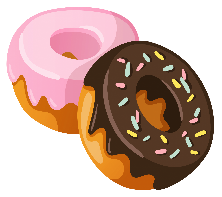 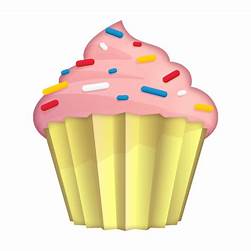 A GFWC Texas Civic Engagement & Outreach ProjectLet’s take cakes, candy, cookies, doughnuts, pies or any sweets you bake or buy to local essential workers as a thank you for their contributions in making our lives better.  As a single member of your GFWC Texas club, you can simply take doughnuts, cookies, or maybe muffins to your dentist or doctor’s office during your next visit. As a club, your group might take sweets to local public servants:  the sheriff, the police, the fire station, or maybe to the library, or perhaps to your mayor’s office, and also the teacher’s lounge at your neighborhood schools. The possibilities for this act of civic kindness are endless.   Be sure to include a thank you note.  You can write your own or use the example below:Essential Workers Keep our Country Moving ForwardThank you!Carolyn McLeod, GFWC Texas Woman’s Wednesday Club of GranburyIf the sweets are from the club, just put the club’s name.  Feel free to edit the phrase above to focus on your town.I know you will make this chairman proud with your efforts and will put a smile on the face of Madam President Billie Williams if on occasion you include some bee products.  How about some bagels, cream cheese, and honey?  Yum! I look forward to receiving the Civic Engagement & Outreach reports and reading all about your sweet deliveries. 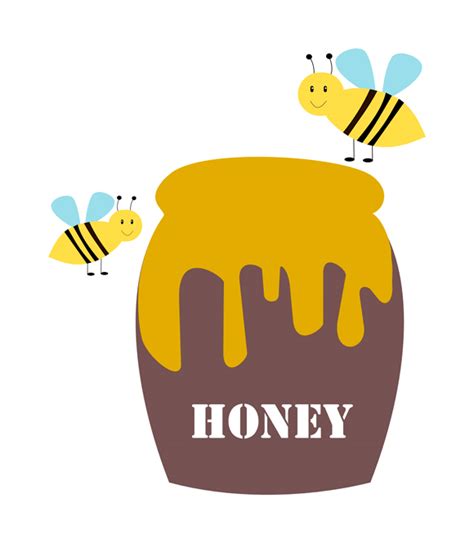 Hugs,Carolyn McLeod                                                                                         GFWC Texas Civic Engagement and Outreach Chairman 